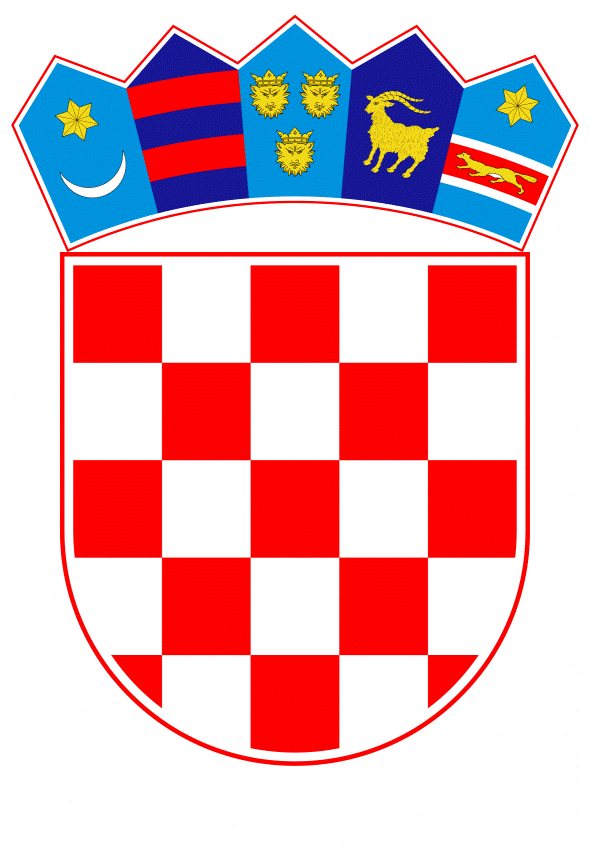 VLADA REPUBLIKE HRVATSKEZagreb, 6. srpnja 2023.______________________________________________________________________________________________________________________________________________________________________________________________________________________________Banski dvori | Trg Sv. Marka 2  | 10000 Zagreb | tel. 01 4569 222 | vlada.gov.hrPRIJEDLOG	 	Na temelju članka 7. Zakona o sklapanju i izvršavanju međunarodnih ugovora („Narodne novine“, broj 28/96.), Vlada Republike Hrvatske je na sjednici održanoj _____ 2023.  donijelaODLUKUo pokretanju postupka za sklapanje Sporazuma između Vlade Republike Hrvatske i Vlade Kneževine Andore o mobilnosti mladihI.	 	Na temelju članka 139. Ustava Republike Hrvatske („Narodne novine“, br. 85/10. – pročišćeni tekst i 5/14. – Odluka Ustavnog suda Republike Hrvatske) pokreće se postupak za sklapanje Sporazuma između Vlade Republike Hrvatske i Vlade Kneževine Andore o mobilnosti mladih (u daljnjem tekstu: Sporazum).II. 	Kneževina Andora inicirala je sklapanje Sporazuma. U skladu s tim ocijenjeno je da postoji interes za sklapanjem istog te je navedena inicijativa prihvaćena.  	Sklapanjem Sporazuma pojednostavljuju se i olakšavaju administrativni postupci primjenjivi kad hrvatski i andorski državljani koji ispunjavaju uvjete propisane Sporazumom namjeravaju ući i boraviti u Republici Hrvatskoj, odnosno Kneževini Andori. Svrha Sporazuma je potaknuti mobilnost mladih koji kroz putovanja i rad unapređuju poznavanje jezika, kulture i društva države domaćina. III. 	Promicanje i produbljivanje međusobne suradnje koje ima za svrhu pružanje većih mogućnosti svojim državljanima, osobito mladima, kako bi upoznali i cijenili kulturu druge države te kako bi potaknuli uzajamno razumijevanje u interesu je obiju država. Sporazum se odnosi na mlade hrvatske i andorske državljane koji namjeravaju putovati unutar države domaćina te naći zaposlenje kako bi upotpunili svoja financijska sredstva. 	Sporazumom se definira svrha Sporazuma i nadležna tijela, izdavanje dozvola za boravak i rad i imigracijskih odobrenja, podnošenje zahtjeva i uvjeti za izdavanje dozvola za boravak i rad i imigracijskih odobrenja, ulazak i boravak tijekom valjanosti dozvola za boravak i rad i imigracijskog odobrenja, opće odredbe, rješavanje sporova, izmjene i dopune te završne odredbe. IV.		Prihvaća se Nacrt sporazuma kao osnova za vođenje pregovora.		Nacrt sporazuma iz stavka 1. ove točke, sastavni je dio ove Odluke.V.Određuje se izaslanstvo Republike Hrvatske za vođenje pregovora u sljedećem sastavu:                                             predstavnik Ministarstva unutarnjih poslova, voditelj izaslanstvapredstavnici Ministarstva unutarnjih poslova, dva člana. 	Troškovi za rad izaslanstva obuhvaćaju troškove za vođenje pregovora, a osigurana su u državnom proračunu Republike Hrvatske, u okviru redovitih proračunskih sredstava Ministarstva unutarnjih poslova.VI.	 	Ovlašćuje se potpredsjednik Vlade Republike Hrvatske i ministar unutarnjih poslova da, u ime Vlade Republike Hrvatske, potpiše Sporazum.VII.	 	Izvršavanje Sporazuma neće zahtijevati dodatna financijska sredstva iz državnog proračuna Republike Hrvatske. VIII.	 	Sporazum ne zahtijeva donošenje novih ili izmjenu postojećih zakona te ne podliježe potvrđivanju sukladno članku 18. Zakona o sklapanju i izvršavanju međunarodnih ugovora.KLASA:UR.BROJ:Zagreb,			                                                                      PREDSJEDNIK 		     mr. sc. Andrej PlenkovićOBRAZLOŽENJEKneževina Andora inicirala je sklapanje Sporazuma te je u skladu s tim ocijenjeno da postoji interes za sklapanjem istog. S tim u vezi, navedena inicijativa je prihvaćena. Sklapanjem Sporazuma pojednostavljuju se i olakšavaju administrativni postupci primjenjivi kad hrvatski i andorski državljani, koji ispunjavaju uvjete propisane Sporazumom, namjeravaju ući i boraviti u Republici Hrvatskoj, odnosno Kneževini Andori. Ovim oblikom promicanja i produbljivanja suradnje ugovorne stranke pružaju veće mogućnosti svojim državljanima u cilju upoznavanja kulture i načina života države u koju putuju, odnosno u kojoj rade. Sporazumom se podupire program mobilnosti mladih te se mladima ujedno pruža mogućnost da steknu znanja o drugoj državi, prošire svoje kulturne spoznaje i steknu radno iskustvo koje ima važnu ulogu u osobnom razvoju i daljnjem zapošljavanju.  Točkom I. Odluke uređuje se ustavna osnova za pokretanje postupka za sklapanje Sporazuma.Točkom II. Odluke objašnjava se potreba sklapanja Sporazuma.Točkom III. Odluke navode se razlozi zbog kojih se predlaže sklapanje Sporazuma te se navode bitni elementi koji se njime uređuju.Točkom IV. Odluke prihvaća se Nacrt sporazuma te se utvrđuje da je sastavni dio ove Odluke.Točkom V. Odluke utvrđuje se izaslanstvo Republike Hrvatske za vođenje pregovora, kao i pitanje troškova izaslanstva za vođenje pregovora.Točkom VI. Odluke ovlašćuje se potpredsjednik Vlade Republike Hrvatske i ministar unutarnjih poslova da, u ime Vlade Republike Hrvatske, potpiše Sporazum.Točkom VII. Odluke utvrđuje se da izvršavanje Sporazuma neće zahtijevati dodatna financijska sredstva iz Državnog proračuna Republike Hrvatske.Točkom VIII. Odluke utvrđuje se da Sporazum ne zahtijeva izmjenu i dopunu postojećih zakona te se utvrđuje da isti ne podliježe potvrđivanju u skladu s člankom 18. Zakona o sklapanju i izvršavanju međunarodnih ugovora („Narodne novine“, broj 28/96.). Vlada Republike Hrvatske će na temelju članka 30. stavka 1. Zakona o sklapanju i izvršavanju međunarodnih ugovora donijeti Uredbu o objavi Sporazuma između Vlade Republike Hrvatske i Vlade Kneževine Andore o mobilnosti mladih.Predlagatelj:Ministarstvo unutarnjih poslova Predmet:Prijedlog odluke o pokretanju postupka za sklapanje Sporazuma između Vlade Republike Hrvatske i Vlade Kneževine Andore o mobilnosti mladih